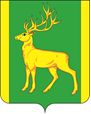 РОССИЙСКАЯ   ФЕДЕРАЦИЯИРКУТСКАЯ   ОБЛАСТЬАДМИНИСТРАЦИЯ МУНИЦИПАЛЬНОГО ОБРАЗОВАНИЯКУЙТУНСКИЙ РАЙОНП О С Т А Н О В Л Е Н И Е «21» декабря 2020 г.                             р.п. Куйтун                                                     № 1009-пО внесении изменений в муниципальную программу «Реформирование жилищно-коммунального хозяйства муниципального образования Куйтунский район на период с 2020 – 2024 гг.», утверждённую постановлением администрации муниципального образования Куйтунский район от 23.09.2019 г. № 750-п	В целях выполнения мероприятий по подготовке объектов теплоснабжения бюджетной сферы к отопительному периоду 2020 - 2021 гг., в соответствии со ст.179 Бюджетного кодекса Российской Федерации, ст.15 Федерального закона  от 06.10.2003 г.№ 131-ФЗ «Об общих принципах организации местного самоуправления в Российской Федерации», Постановлением администрации муниципального образования Куйтунский район от 18.04.2014 г. № 265-п «Об утверждении порядка разработки, реализации и оценки эффективности реализации муниципальных программ муниципального образования  Куйтунский район», руководствуясь ст. 37,46 Устава муниципального образования Куйтунский район, администрация муниципального образования Куйтунский районП О С Т А Н О В Л Я Е Т:1. Внести в муниципальную программу «Реформирование жилищно - коммунального хозяйства муниципального образования Куйтунский район на период с 2020 – 2024 гг.», утвержденную постановлением администрации муниципального образования Куйтунский район от 23.09.2019 г. № 750-п следующие изменения:1.1.  Раздел 10. Ресурсное обеспечение муниципальной программы паспорта муниципальной программы «Реформирование жилищно-коммунального хозяйства муниципального образования Куйтунский район на период с 2020 – 2024 гг.», изложить в новой редакции:1.2.  Раздел 4.Ресурсное обеспечение муниципальной программы «Реформирование жилищно-коммунального хозяйства муниципального образования Куйтунский район на период с 2020 – 2024 гг.», изложить в новой редакции: «Источниками финансирования реализации мероприятий муниципальной программы являются средства областного и районного бюджетов. Общий объем финансирования составляет 19699,500 млн. рублей, в том числе:             2020 год – 5389,500 млн. рублей;             2021 год – 2,65 млн. рублей;             2022 год – 1,55 млн. рублей;             2023 год – 5,3 млн. рублей;            2024 год – 4,81 млн. рублей. Объем финансирования за счет средств областного бюджета составляет 1689,500 млн. рублей, в том числе:             2020 год – 1689,500 млн. рублей;             2021 год – 0,0 млн. рублей;             2022 год – 0,0 млн. рублей;             2023 год – 0,0 млн. рублей;            2024 год – 0,0 млн. рублей. Объем финансирования за счет средств районного бюджета составляет 18,01 млн. рублей, в том числе:             2020 год – 3,7 млн. рублей;             2021 год – 2,65 млн. рублей;             2022 год – 1,55 млн. рублей;             2023 год – 5,3 млн. рублей;            2024 год – 4,81 млн. рублей. Средства областного бюджета привлекаются в соответствии с постановлением Правительства Иркутской 	области от 03.06.2019 № 439-пп «Об утверждении Положения о предоставлении субсидий за счет средств областного бюджета в целях возмещения недополученных доходов в связи с оказанием услуг в сфере электро-, газо-, тепло- и водоснабжения, водоотведения и очистки сточных вод». Таблица 4.Объемы финансирования программы и планируемые мероприятия ежегодно уточняются при формировании областного и местного бюджетов на очередной финансовый год. Муниципальная программа базируется на положениях: Конституции Российской Федерации; Бюджетного кодекса Российской Федерации; Федерального закона от 06.10.2003 № 131 «Об общих принципах организации местного самоуправления в Российской Федерации»; Федерального закона от 05.04.2013 № 44-ФЗ «О контрактной системе в сфере закупок товаров, работ, услуг для обеспечения государственных и муниципальных нужд»; Постановления Правительства Иркутской области от 24.10.2013 № 446-пп «Об утверждении государственной программы «Развитие жилищно-коммунального хозяйства Иркутской области» на 2014-2020 годы»; Устава муниципального образования «Куйтунский район»; Иных правовых актов Российской Федерации, Иркутской области и               Куйтунского района в сферах реализации муниципальной программы.» 1.3. Приложение 1 муниципальной программы муниципального образования Куйтунский район «Реформирование жилищно-коммунального хозяйства муниципального образования Куйтунский район на период с 2020 – 2024 гг.» Система мероприятий программы изложить в новой редакции (Приложение 1).	2. Начальнику организационного отдела управления по правовым вопросам, работе с архивом и кадрами администрации муниципального образования Куйтунский район Рябиковой Т.А. опубликовать настоящее постановление в газете «Вестник Куйтунского района» и разместить на сайте муниципального образования Куйтунский район, внести информационную справку на сайте о внесении изменений, внести информационную справку в оригинал постановления администрации муниципального образования Куйтунский район от 23.09.2019 г. № 750-п о дате внесения изменений. 3. Настоящее постановление вступает в силу после его официального опубликования.  4. Контроль за исполнением настоящего постановления возложить на начальника отдела по ЖКХ администрации муниципального образования Куйтунский район Молчанова С.М.Мэр муниципального образованияКуйтунский район                                                                                              А.П. МариПриложение 2 муниципальной программы
муниципального образования Куйтунский район «Реформирование жилищно-коммунального хозяйства  муниципального образования Куйтунский район на период 2020-2024 годы»Показатели результативности муниципальной программыПриложение 1 к постановлению администрации муниципального образования Куйтунский район от «21» декабря 2020 г. №.1009-п  Приложение 1муниципальной программы
муниципального образования Куйтунский район  «Реформирование жилищно-коммунального хозяйства  муниципального образования Куйтунский район на период 2020-2024 годы»Система мероприятий программы10Ресурсное обеспечение муниципальной программы Общий объем финансирования составляет 19699,500 млн. рублей, в том числе: 2020 год – 5389,500 млн. рублей; 2021 год – 2,65 млн. рублей; 2022 год – 1,55 млн. рублей; 2023 год – 5,3 млн. рублей;2024 год – 4,81 млн. рублей. Объем финансирования за счет средств областного бюджета составляет   1689,500 млн. рублей, в том числе: 2020 год – 1689,500 млн. рублей; 2021 год – 0,0 млн. рублей; 2022 год – 0,0 млн. рублей; 2023 год – 0,0 млн. рублей;2024 год – 0,0 млн. рублей. Объем финансирования за счет средств районного бюджета составляет 18,01 млн. рублей, в том числе: 2020 год – 3,7 млн. рублей; 2021 год – 2,65 млн. рублей; 2022 год – 1,55 млн. рублей; 2023 год – 5,3 млн. рублей;2024 год – 4,81 млн. рублей.№ п/п Период реализации программы Объем финансирования, млн. руб. (с одним знаком после запятой) Объем финансирования, млн. руб. (с одним знаком после запятой) Объем финансирования, млн. руб. (с одним знаком после запятой) № п/п Период реализации программы Финансовые средства, всего в том числе в том числе № п/п Период реализации программы Финансовые средства, всего Областной бюджет Районный бюджет1 2020 год 5389,500 1689,5003,72 2021 год 2,65 0,02,65 3 2022 год 1,55 0,0 1,55 4 2023 год 5,3 0,0 5,3 52024 год4,810,04,81ИТОГО по муниципальной программе ИТОГО по муниципальной программе 19699,50019699,50019699,500N п/пНаименование показателя результативностиЕд. изм.Базовое значение показателя результативности  за 2019 годЗначение показателя результативности по годам реализации муниципальной программыЗначение показателя результативности по годам реализации муниципальной программыЗначение показателя результативности по годам реализации муниципальной программыЗначение показателя результативности по годам реализации муниципальной программыЗначение показателя результативности по годам реализации муниципальной программыN п/пНаименование показателя результативностиЕд. изм.Базовое значение показателя результативности  за 2019 год2020 год2021 год2022 год2023 год2024 год1234567891.Износ источников теплоснабжения (котельные)%4039383736352.Износ инженерных сетей теплоснабжения и водоснабжения%4039383736353.Износ источников водоснабжения%403938373635N п/пНаименование основных мероприятийНаименование основных мероприятийНаименование основных мероприятийОтветственный исполнитель и соисполнителиПериод реализацииИсточники финансированияОбъем финансирования всего,млн. руб.в том числе по годамв том числе по годамв том числе по годамв том числе по годамв том числе по годамСвязь с показателями результативности программыN п/пНаименование основных мероприятийНаименование основных мероприятийНаименование основных мероприятийОтветственный исполнитель и соисполнителиПериод реализацииИсточники финансированияОбъем финансирования всего,млн. руб.2020г2021г2022г2023г2024гСвязь с показателями результативности программы12223456789101112Цель: Повышение эффективности и надёжности функционирования объектов теплоснабженияЦель: Повышение эффективности и надёжности функционирования объектов теплоснабженияЦель: Повышение эффективности и надёжности функционирования объектов теплоснабженияЦель: Повышение эффективности и надёжности функционирования объектов теплоснабженияЦель: Повышение эффективности и надёжности функционирования объектов теплоснабженияЦель: Повышение эффективности и надёжности функционирования объектов теплоснабженияЦель: Повышение эффективности и надёжности функционирования объектов теплоснабженияЦель: Повышение эффективности и надёжности функционирования объектов теплоснабженияЦель: Повышение эффективности и надёжности функционирования объектов теплоснабженияЦель: Повышение эффективности и надёжности функционирования объектов теплоснабженияЦель: Повышение эффективности и надёжности функционирования объектов теплоснабженияЗадача 1. Ремонт источников теплоснабженияЗадача 1. Ремонт источников теплоснабженияЗадача 1. Ремонт источников теплоснабженияЗадача 1. Ремонт источников теплоснабженияЗадача 1. Ремонт источников теплоснабженияЗадача 1. Ремонт источников теплоснабженияЗадача 1. Ремонт источников теплоснабженияЗадача 1. Ремонт источников теплоснабженияЗадача 1. Ремонт источников теплоснабженияЗадача 1. Ремонт источников теплоснабженияЗадача 1. Ремонт источников теплоснабженияЗадача 1. Ремонт источников теплоснабженияЗадача 1. Ремонт источников теплоснабжения1.1Приобретение котельного и котельно-вспомогательного оборудования для капитального ремонта котельной  МКОУ Куйтунская СОШ №1 р.п. КуйтунПриобретение котельного и котельно-вспомогательного оборудования для капитального ремонта котельной  МКОУ Куйтунская СОШ №1 р.п. КуйтунПриобретение котельного и котельно-вспомогательного оборудования для капитального ремонта котельной  МКОУ Куйтунская СОШ №1 р.п. КуйтунУправление по ЖКХ2020Всего:1817,5001817,50011.1Приобретение котельного и котельно-вспомогательного оборудования для капитального ремонта котельной  МКОУ Куйтунская СОШ №1 р.п. КуйтунПриобретение котельного и котельно-вспомогательного оборудования для капитального ремонта котельной  МКОУ Куйтунская СОШ №1 р.п. КуйтунПриобретение котельного и котельно-вспомогательного оборудования для капитального ремонта котельной  МКОУ Куйтунская СОШ №1 р.п. КуйтунУправление по ЖКХ2020Областной1689,5001689,50011.1Приобретение котельного и котельно-вспомогательного оборудования для капитального ремонта котельной  МКОУ Куйтунская СОШ №1 р.п. КуйтунПриобретение котельного и котельно-вспомогательного оборудования для капитального ремонта котельной  МКОУ Куйтунская СОШ №1 р.п. КуйтунПриобретение котельного и котельно-вспомогательного оборудования для капитального ремонта котельной  МКОУ Куйтунская СОШ №1 р.п. КуйтунУправление по ЖКХ2020Районный0,1280,12811.2Капитальный ремонт котельного и котельно-вспомогательного оборудования МКОУ Куйтунская СОШ№1 р.п. Куйтун Капитальный ремонт котельного и котельно-вспомогательного оборудования МКОУ Куйтунская СОШ№1 р.п. Куйтун Капитальный ремонт котельного и котельно-вспомогательного оборудования МКОУ Куйтунская СОШ№1 р.п. Куйтун Управление по ЖКХ2020Всего:0,3150,31511.2Капитальный ремонт котельного и котельно-вспомогательного оборудования МКОУ Куйтунская СОШ№1 р.п. Куйтун Капитальный ремонт котельного и котельно-вспомогательного оборудования МКОУ Куйтунская СОШ№1 р.п. Куйтун Капитальный ремонт котельного и котельно-вспомогательного оборудования МКОУ Куйтунская СОШ№1 р.п. Куйтун Управление по ЖКХ2020Областной0011.2Капитальный ремонт котельного и котельно-вспомогательного оборудования МКОУ Куйтунская СОШ№1 р.п. Куйтун Капитальный ремонт котельного и котельно-вспомогательного оборудования МКОУ Куйтунская СОШ№1 р.п. Куйтун Капитальный ремонт котельного и котельно-вспомогательного оборудования МКОУ Куйтунская СОШ№1 р.п. Куйтун Управление по ЖКХ2020Районный0,3150,31511.3Замена дымовой трубы в котельной МКОУ ЦО Альянс п. Харик Замена дымовой трубы в котельной МКОУ ЦО Альянс п. Харик Замена дымовой трубы в котельной МКОУ ЦО Альянс п. Харик Управление образования2023Всего:0,40,411.3Замена дымовой трубы в котельной МКОУ ЦО Альянс п. Харик Замена дымовой трубы в котельной МКОУ ЦО Альянс п. Харик Замена дымовой трубы в котельной МКОУ ЦО Альянс п. Харик Управление образования2023Областной0011.3Замена дымовой трубы в котельной МКОУ ЦО Альянс п. Харик Замена дымовой трубы в котельной МКОУ ЦО Альянс п. Харик Замена дымовой трубы в котельной МКОУ ЦО Альянс п. Харик Управление образования2023Районный0,40,411.4Ремонт котельного и котельно-вспомогательного оборудования МКОУ Харикская СОШ с. ХарикРемонт котельного и котельно-вспомогательного оборудования МКОУ Харикская СОШ с. ХарикРемонт котельного и котельно-вспомогательного оборудования МКОУ Харикская СОШ с. ХарикУправление образования2020Всего:011.4Ремонт котельного и котельно-вспомогательного оборудования МКОУ Харикская СОШ с. ХарикРемонт котельного и котельно-вспомогательного оборудования МКОУ Харикская СОШ с. ХарикРемонт котельного и котельно-вспомогательного оборудования МКОУ Харикская СОШ с. ХарикУправление образования2020Областной011.4Ремонт котельного и котельно-вспомогательного оборудования МКОУ Харикская СОШ с. ХарикРемонт котельного и котельно-вспомогательного оборудования МКОУ Харикская СОШ с. ХарикРемонт котельного и котельно-вспомогательного оборудования МКОУ Харикская СОШ с. ХарикУправление образования2020Районный011.5Ремонт котельной с заменой котлов МКОУ Уховская СОШ п. УховскийРемонт котельной с заменой котлов МКОУ Уховская СОШ п. УховскийРемонт котельной с заменой котлов МКОУ Уховская СОШ п. УховскийУправление образования2024Всего:0,80,811.5Ремонт котельной с заменой котлов МКОУ Уховская СОШ п. УховскийРемонт котельной с заменой котлов МКОУ Уховская СОШ п. УховскийРемонт котельной с заменой котлов МКОУ Уховская СОШ п. УховскийУправление образования2024Областной0011.5Ремонт котельной с заменой котлов МКОУ Уховская СОШ п. УховскийРемонт котельной с заменой котлов МКОУ Уховская СОШ п. УховскийРемонт котельной с заменой котлов МКОУ Уховская СОШ п. УховскийУправление образования2024Районный0,80,811.6Ремонт котельного и котельно-вспомогательного оборудования котельной МКОУ Усть-Кадинская СОШ с. Усть-КадаРемонт котельного и котельно-вспомогательного оборудования котельной МКОУ Усть-Кадинская СОШ с. Усть-КадаРемонт котельного и котельно-вспомогательного оборудования котельной МКОУ Усть-Кадинская СОШ с. Усть-КадаУправление образования20212024Всего:0,80,40,411.6Ремонт котельного и котельно-вспомогательного оборудования котельной МКОУ Усть-Кадинская СОШ с. Усть-КадаРемонт котельного и котельно-вспомогательного оборудования котельной МКОУ Усть-Кадинская СОШ с. Усть-КадаРемонт котельного и котельно-вспомогательного оборудования котельной МКОУ Усть-Кадинская СОШ с. Усть-КадаУправление образования20212024Областной00011.6Ремонт котельного и котельно-вспомогательного оборудования котельной МКОУ Усть-Кадинская СОШ с. Усть-КадаРемонт котельного и котельно-вспомогательного оборудования котельной МКОУ Усть-Кадинская СОШ с. Усть-КадаРемонт котельного и котельно-вспомогательного оборудования котельной МКОУ Усть-Кадинская СОШ с. Усть-КадаУправление образования20212024Районный0,80,40,41.7Ремонт котельного и котельно-вспомогательного оборудования котельной РОВДРемонт котельного и котельно-вспомогательного оборудования котельной РОВДРемонт котельного и котельно-вспомогательного оборудования котельной РОВДУправление по ЖКХ20202024Всего:Областной1,00,70,311.7Ремонт котельного и котельно-вспомогательного оборудования котельной РОВДРемонт котельного и котельно-вспомогательного оборудования котельной РОВДРемонт котельного и котельно-вспомогательного оборудования котельной РОВДУправление по ЖКХ20202024Всего:Областной00011.7Ремонт котельного и котельно-вспомогательного оборудования котельной РОВДРемонт котельного и котельно-вспомогательного оборудования котельной РОВДРемонт котельного и котельно-вспомогательного оборудования котельной РОВДУправление по ЖКХ20202024Районный1,00,70,311.8Ремонт котельного и котельно-вспомогательного оборудования в котельной детского сада «Сибирячок» с. БарлукРемонт котельного и котельно-вспомогательного оборудования в котельной детского сада «Сибирячок» с. БарлукРемонт котельного и котельно-вспомогательного оборудования в котельной детского сада «Сибирячок» с. БарлукУправление образования2023Всего:0,350,3511.8Ремонт котельного и котельно-вспомогательного оборудования в котельной детского сада «Сибирячок» с. БарлукРемонт котельного и котельно-вспомогательного оборудования в котельной детского сада «Сибирячок» с. БарлукРемонт котельного и котельно-вспомогательного оборудования в котельной детского сада «Сибирячок» с. БарлукУправление образования2023Областной0011.8Ремонт котельного и котельно-вспомогательного оборудования в котельной детского сада «Сибирячок» с. БарлукРемонт котельного и котельно-вспомогательного оборудования в котельной детского сада «Сибирячок» с. БарлукРемонт котельного и котельно-вспомогательного оборудования в котельной детского сада «Сибирячок» с. БарлукУправление образования2023Районный0,350,3511.9Ремонт котельного и котельно-вспомогательного оборудования МКОУ Уянская СОШ с. УянРемонт котельного и котельно-вспомогательного оборудования МКОУ Уянская СОШ с. УянРемонт котельного и котельно-вспомогательного оборудования МКОУ Уянская СОШ с. УянУправление образования2022Всего:0,40,411.9Ремонт котельного и котельно-вспомогательного оборудования МКОУ Уянская СОШ с. УянРемонт котельного и котельно-вспомогательного оборудования МКОУ Уянская СОШ с. УянРемонт котельного и котельно-вспомогательного оборудования МКОУ Уянская СОШ с. УянУправление образования2022Областной011.9Ремонт котельного и котельно-вспомогательного оборудования МКОУ Уянская СОШ с. УянРемонт котельного и котельно-вспомогательного оборудования МКОУ Уянская СОШ с. УянРемонт котельного и котельно-вспомогательного оборудования МКОУ Уянская СОШ с. УянУправление образования2022Районный00,411.10Ремонт котельного и котельно-вспомогательного оборудования в котельной детского сада «Солнышко» р.п. КуйтунРемонт котельного и котельно-вспомогательного оборудования в котельной детского сада «Солнышко» р.п. КуйтунРемонт котельного и котельно-вспомогательного оборудования в котельной детского сада «Солнышко» р.п. КуйтунУправление образования20202024Всего:0,650,350,311.10Ремонт котельного и котельно-вспомогательного оборудования в котельной детского сада «Солнышко» р.п. КуйтунРемонт котельного и котельно-вспомогательного оборудования в котельной детского сада «Солнышко» р.п. КуйтунРемонт котельного и котельно-вспомогательного оборудования в котельной детского сада «Солнышко» р.п. КуйтунУправление образования20202024Областной00011.10Ремонт котельного и котельно-вспомогательного оборудования в котельной детского сада «Солнышко» р.п. КуйтунРемонт котельного и котельно-вспомогательного оборудования в котельной детского сада «Солнышко» р.п. КуйтунРемонт котельного и котельно-вспомогательного оборудования в котельной детского сада «Солнышко» р.п. КуйтунУправление образования20202024Районный0,650,350,311.11Ремонт котельного оборудования с заменой котла в котельной МКДОУ детского сада «Родничок» р.п. КуйтунРемонт котельного оборудования с заменой котла в котельной МКДОУ детского сада «Родничок» р.п. КуйтунРемонт котельного оборудования с заменой котла в котельной МКДОУ детского сада «Родничок» р.п. КуйтунУправление образования2024Всего:0,30,311.11Ремонт котельного оборудования с заменой котла в котельной МКДОУ детского сада «Родничок» р.п. КуйтунРемонт котельного оборудования с заменой котла в котельной МКДОУ детского сада «Родничок» р.п. КуйтунРемонт котельного оборудования с заменой котла в котельной МКДОУ детского сада «Родничок» р.п. КуйтунУправление образования2024Областной0011.11Ремонт котельного оборудования с заменой котла в котельной МКДОУ детского сада «Родничок» р.п. КуйтунРемонт котельного оборудования с заменой котла в котельной МКДОУ детского сада «Родничок» р.п. КуйтунРемонт котельного оборудования с заменой котла в котельной МКДОУ детского сада «Родничок» р.п. КуйтунУправление образования2024Районный0,30,311.12Ремонт котельного оборудования в котельной МКОУ Амурская СОШ с. АмурРемонт котельного оборудования в котельной МКОУ Амурская СОШ с. АмурРемонт котельного оборудования в котельной МКОУ Амурская СОШ с. АмурУправление образования2022Всего:0011.12Ремонт котельного оборудования в котельной МКОУ Амурская СОШ с. АмурРемонт котельного оборудования в котельной МКОУ Амурская СОШ с. АмурРемонт котельного оборудования в котельной МКОУ Амурская СОШ с. АмурУправление образования2022Областной0011.12Ремонт котельного оборудования в котельной МКОУ Амурская СОШ с. АмурРемонт котельного оборудования в котельной МКОУ Амурская СОШ с. АмурРемонт котельного оборудования в котельной МКОУ Амурская СОШ с. АмурУправление образования2022Районный0011.13Ремонт котельного оборудования в котельной детского сада «Теремок» с. АмурРемонт котельного оборудования в котельной детского сада «Теремок» с. АмурРемонт котельного оборудования в котельной детского сада «Теремок» с. АмурУправление образования2023Всего:0,40,411.13Ремонт котельного оборудования в котельной детского сада «Теремок» с. АмурРемонт котельного оборудования в котельной детского сада «Теремок» с. АмурРемонт котельного оборудования в котельной детского сада «Теремок» с. АмурУправление образования2023Областной0011.13Ремонт котельного оборудования в котельной детского сада «Теремок» с. АмурРемонт котельного оборудования в котельной детского сада «Теремок» с. АмурРемонт котельного оборудования в котельной детского сада «Теремок» с. АмурУправление образования2023Районный0,40,411.14Ремонт котельной с заменой котла в МКОУ Андрюшинская СОШ с. АндрюшиноРемонт котельной с заменой котла в МКОУ Андрюшинская СОШ с. АндрюшиноРемонт котельной с заменой котла в МКОУ Андрюшинская СОШ с. АндрюшиноУправление образования2024Всего:0,350,3511.14Ремонт котельной с заменой котла в МКОУ Андрюшинская СОШ с. АндрюшиноРемонт котельной с заменой котла в МКОУ Андрюшинская СОШ с. АндрюшиноРемонт котельной с заменой котла в МКОУ Андрюшинская СОШ с. АндрюшиноУправление образования2024Областной0011.14Ремонт котельной с заменой котла в МКОУ Андрюшинская СОШ с. АндрюшиноРемонт котельной с заменой котла в МКОУ Андрюшинская СОШ с. АндрюшиноРемонт котельной с заменой котла в МКОУ Андрюшинская СОШ с. АндрюшиноУправление образования2024Районный0,350,3511.15Ремонт котлов с приобретением и заменой электродного пакета с регулятором мощности в электрокотельной МКОУ Кундуйская СОШРемонт котлов с приобретением и заменой электродного пакета с регулятором мощности в электрокотельной МКОУ Кундуйская СОШРемонт котлов с приобретением и заменой электродного пакета с регулятором мощности в электрокотельной МКОУ Кундуйская СОШУправление образования20202022Всего:0,4170,1670,2511.15Ремонт котлов с приобретением и заменой электродного пакета с регулятором мощности в электрокотельной МКОУ Кундуйская СОШРемонт котлов с приобретением и заменой электродного пакета с регулятором мощности в электрокотельной МКОУ Кундуйская СОШРемонт котлов с приобретением и заменой электродного пакета с регулятором мощности в электрокотельной МКОУ Кундуйская СОШУправление образования20202022Областной00011.15Ремонт котлов с приобретением и заменой электродного пакета с регулятором мощности в электрокотельной МКОУ Кундуйская СОШРемонт котлов с приобретением и заменой электродного пакета с регулятором мощности в электрокотельной МКОУ Кундуйская СОШРемонт котлов с приобретением и заменой электродного пакета с регулятором мощности в электрокотельной МКОУ Кундуйская СОШУправление образования20202022Районный0,4170,1670,2511.16Замена дымовой трубы в котельной МКДОУ «Родничок» п. Куйтун  Замена дымовой трубы в котельной МКДОУ «Родничок» п. Куйтун  Замена дымовой трубы в котельной МКДОУ «Родничок» п. Куйтун  Управление образования2023Всего:0,350,3511.16Замена дымовой трубы в котельной МКДОУ «Родничок» п. Куйтун  Замена дымовой трубы в котельной МКДОУ «Родничок» п. Куйтун  Замена дымовой трубы в котельной МКДОУ «Родничок» п. Куйтун  Управление образования2023Областной0011.16Замена дымовой трубы в котельной МКДОУ «Родничок» п. Куйтун  Замена дымовой трубы в котельной МКДОУ «Родничок» п. Куйтун  Замена дымовой трубы в котельной МКДОУ «Родничок» п. Куйтун  Управление образования2023Районный0,350,3511.17Замена электрооборудования котельной в МКОУ Лермонтовская СОШ  Замена электрооборудования котельной в МКОУ Лермонтовская СОШ  Замена электрооборудования котельной в МКОУ Лермонтовская СОШ  Управление образования2024Всего:0,40,411.17Замена электрооборудования котельной в МКОУ Лермонтовская СОШ  Замена электрооборудования котельной в МКОУ Лермонтовская СОШ  Замена электрооборудования котельной в МКОУ Лермонтовская СОШ  Управление образования2024Областной0011.17Замена электрооборудования котельной в МКОУ Лермонтовская СОШ  Замена электрооборудования котельной в МКОУ Лермонтовская СОШ  Замена электрооборудования котельной в МКОУ Лермонтовская СОШ  Управление образования2024Районный0,40,411.18Ремонт котельного и котельно-вспомогательного оборудования МКУ КУМИ (ул. Красного Октября 28 лит. Г)Ремонт котельного и котельно-вспомогательного оборудования МКУ КУМИ (ул. Красного Октября 28 лит. Г)Ремонт котельного и котельно-вспомогательного оборудования МКУ КУМИ (ул. Красного Октября 28 лит. Г)Управление по ЖКХ202120222024Всего:0,760,30,30,1611.18Ремонт котельного и котельно-вспомогательного оборудования МКУ КУМИ (ул. Красного Октября 28 лит. Г)Ремонт котельного и котельно-вспомогательного оборудования МКУ КУМИ (ул. Красного Октября 28 лит. Г)Ремонт котельного и котельно-вспомогательного оборудования МКУ КУМИ (ул. Красного Октября 28 лит. Г)Управление по ЖКХ202120222024Областной000011.18Ремонт котельного и котельно-вспомогательного оборудования МКУ КУМИ (ул. Красного Октября 28 лит. Г)Ремонт котельного и котельно-вспомогательного оборудования МКУ КУМИ (ул. Красного Октября 28 лит. Г)Ремонт котельного и котельно-вспомогательного оборудования МКУ КУМИ (ул. Красного Октября 28 лит. Г)Управление по ЖКХ202120222024Районный0,760,30,30,1611.19Ремонт котельного и котельно-вспомогательного оборудования МКОУ ЦО «Альянс» п. ХарикРемонт котельного и котельно-вспомогательного оборудования МКОУ ЦО «Альянс» п. ХарикРемонт котельного и котельно-вспомогательного оборудования МКОУ ЦО «Альянс» п. ХарикУправление образования2021Всего:0,40,411.19Ремонт котельного и котельно-вспомогательного оборудования МКОУ ЦО «Альянс» п. ХарикРемонт котельного и котельно-вспомогательного оборудования МКОУ ЦО «Альянс» п. ХарикРемонт котельного и котельно-вспомогательного оборудования МКОУ ЦО «Альянс» п. ХарикУправление образования2021Областной0011.19Ремонт котельного и котельно-вспомогательного оборудования МКОУ ЦО «Альянс» п. ХарикРемонт котельного и котельно-вспомогательного оборудования МКОУ ЦО «Альянс» п. ХарикРемонт котельного и котельно-вспомогательного оборудования МКОУ ЦО «Альянс» п. ХарикУправление образования2021Районный0,40,411.20Приобретение электро-котельного и котельно-вспомогательного оборудования МКОУ Кранцайская ООШПриобретение электро-котельного и котельно-вспомогательного оборудования МКОУ Кранцайская ООШПриобретение электро-котельного и котельно-вспомогательного оборудования МКОУ Кранцайская ООШУправление образования2020Всего:0,3000,3001.20Приобретение электро-котельного и котельно-вспомогательного оборудования МКОУ Кранцайская ООШПриобретение электро-котельного и котельно-вспомогательного оборудования МКОУ Кранцайская ООШПриобретение электро-котельного и котельно-вспомогательного оборудования МКОУ Кранцайская ООШУправление образования2020Областной01.20Приобретение электро-котельного и котельно-вспомогательного оборудования МКОУ Кранцайская ООШПриобретение электро-котельного и котельно-вспомогательного оборудования МКОУ Кранцайская ООШПриобретение электро-котельного и котельно-вспомогательного оборудования МКОУ Кранцайская ООШУправление образования2020Районный0,3000,3001.21Ремонт котельной с заменой котла в МКОУ Барлукская СОШРемонт котельной с заменой котла в МКОУ Барлукская СОШРемонт котельной с заменой котла в МКОУ Барлукская СОШУправление образования2021Всего:0,40,411.21Ремонт котельной с заменой котла в МКОУ Барлукская СОШРемонт котельной с заменой котла в МКОУ Барлукская СОШРемонт котельной с заменой котла в МКОУ Барлукская СОШУправление образования2021Областной0011.21Ремонт котельной с заменой котла в МКОУ Барлукская СОШРемонт котельной с заменой котла в МКОУ Барлукская СОШРемонт котельной с заменой котла в МКОУ Барлукская СОШУправление образования2021Районный0,40,41Итого по Задаче 1, в том числе:Итого по Задаче 1, в том числе:Итого по Задаче 1, в том числе:Итого по Задаче 1, в том числе:Итого по Задаче 1, в том числе:10609,5003649,5001,50,951,53,01Областной бюджетОбластной бюджетОбластной бюджетОбластной бюджетОбластной бюджет1689,5001689,5000000Районный бюджетРайонный бюджетРайонный бюджетРайонный бюджетРайонный бюджет8,921,961,50,951,53,01Задача 2. Ремонт инженерных сетей теплоснабжения и водоснабжения Задача 2. Ремонт инженерных сетей теплоснабжения и водоснабжения Задача 2. Ремонт инженерных сетей теплоснабжения и водоснабжения Задача 2. Ремонт инженерных сетей теплоснабжения и водоснабжения Задача 2. Ремонт инженерных сетей теплоснабжения и водоснабжения Задача 2. Ремонт инженерных сетей теплоснабжения и водоснабжения Задача 2. Ремонт инженерных сетей теплоснабжения и водоснабжения Задача 2. Ремонт инженерных сетей теплоснабжения и водоснабжения Задача 2. Ремонт инженерных сетей теплоснабжения и водоснабжения Задача 2. Ремонт инженерных сетей теплоснабжения и водоснабжения Задача 2. Ремонт инженерных сетей теплоснабжения и водоснабжения Задача 2. Ремонт инженерных сетей теплоснабжения и водоснабжения Задача 2. Ремонт инженерных сетей теплоснабжения и водоснабжения 2.1Капитальный ремонт инженерных сетей МКОУ Куйтунская СОШ №1 р.п. Куйтун Управление по ЖКХ20202023Всего:0,780,280,522.1Капитальный ремонт инженерных сетей МКОУ Куйтунская СОШ №1 р.п. Куйтун Управление по ЖКХ20202023Областной00022.1Капитальный ремонт инженерных сетей МКОУ Куйтунская СОШ №1 р.п. Куйтун Управление по ЖКХ20202023Районный0,780,280,52Всего:0,60,622.2Ремонт инженерных сетей МКОУ Харикская СОШ с. ХарикУправление образования2023Всего:0,60,62Ремонт инженерных сетей МКОУ Харикская СОШ с. ХарикУправление образования2023Областной002Ремонт инженерных сетей МКОУ Харикская СОШ с. ХарикУправление образования2023Районный0,60,622.3Замена изоляционного материала на тепловых сетях в МКОУ Уховская СОШ п. УховскийУправление образования2024Всего:0,30,322.3Замена изоляционного материала на тепловых сетях в МКОУ Уховская СОШ п. УховскийУправление образования2024Областной0022.3Замена изоляционного материала на тепловых сетях в МКОУ Уховская СОШ п. УховскийУправление образования2024Районный0,30,322.4Ремонт тепловых и водопроводных сетей МКОУ Тулинская СОШ п. Тулюшка. С заменой теплоизоляционного материала Управление образования20202021Всего:0,4830,2330,2522.4Ремонт тепловых и водопроводных сетей МКОУ Тулинская СОШ п. Тулюшка. С заменой теплоизоляционного материала Управление образования20202021Областной00022.4Ремонт тепловых и водопроводных сетей МКОУ Тулинская СОШ п. Тулюшка. С заменой теплоизоляционного материала Управление образования20202021Районный0,4830,2330,2522.5Капитальный ремонт инженерных сетей МКОУ Усть-Кадинская СОШ с. Усть-КадаУправление образования2023Всего:0,40,422.5Капитальный ремонт инженерных сетей МКОУ Усть-Кадинская СОШ с. Усть-КадаУправление образования2023Областной0022.5Капитальный ремонт инженерных сетей МКОУ Усть-Кадинская СОШ с. Усть-КадаУправление образования2023Районный0,40,422.6Ремонт инженерных сетей МКОУ Уянская СОШ с. УянУправление образования2023Всего:0,30,322.6Ремонт инженерных сетей МКОУ Уянская СОШ с. УянУправление образования2023Областной0022.6Ремонт инженерных сетей МКОУ Уянская СОШ с. УянУправление образования2023Районный0,30,322.7Ремонт инженерных сетей детского сада «Сибирячок» с. БарлукУправление образования2020Всего:022.7Ремонт инженерных сетей детского сада «Сибирячок» с. БарлукУправление образования2020Областной022.7Ремонт инженерных сетей детского сада «Сибирячок» с. БарлукУправление образования2020Районный022.8Капитальный ремонт инженерных сетей МКОУ ЦО «Альянс» ст. ХарикУправление образования20202024Всего:1,00,60,422.8Капитальный ремонт инженерных сетей МКОУ ЦО «Альянс» ст. ХарикУправление образования20202024Областной00022.8Капитальный ремонт инженерных сетей МКОУ ЦО «Альянс» ст. ХарикУправление образования20202024Районный1,00,60,422.9Ремонт тепловых сетей МКОУ ЦО «Возрождение» р.п. КуйтунУправление образования2024Всего:0,40,422.9Ремонт тепловых сетей МКОУ ЦО «Возрождение» р.п. КуйтунУправление образования2024Областной0022.9Ремонт тепловых сетей МКОУ ЦО «Возрождение» р.п. КуйтунУправление образования2024Районный0,40,422.10Ремонт тепловых сетей МКОУ Амурская СОШ с. АмурУправление образования2023Всего:0,50,522.10Ремонт тепловых сетей МКОУ Амурская СОШ с. АмурУправление образования2023Областной0022.10Ремонт тепловых сетей МКОУ Амурская СОШ с. АмурУправление образования2023Районный0,50,522.11Ремонт тепловых и водопроводных сетей МКОУ Кундуйская СОШ с. КундуйУправление образования2024Всего:0,20,222.11Ремонт тепловых и водопроводных сетей МКОУ Кундуйская СОШ с. КундуйУправление образования2024Областной0022.11Ремонт тепловых и водопроводных сетей МКОУ Кундуйская СОШ с. КундуйУправление образования2024Районный0,20,222.12Ремонт тепловых сетей МКОУ Лермонтовская СОШ с. ЛермонтовоУправление образования2024Всего:0,50,522.12Ремонт тепловых сетей МКОУ Лермонтовская СОШ с. ЛермонтовоУправление образования2024Областной0022.12Ремонт тепловых сетей МКОУ Лермонтовская СОШ с. ЛермонтовоУправление образования2024Районный0,50,52Итого по Задаче 2, в том числе:Областной бюджетРайонный бюджет5,4631,1130,2502,31,8Итого по Задаче 2, в том числе:Областной бюджетРайонный бюджет000000Итого по Задаче 2, в том числе:Областной бюджетРайонный бюджет5,4631,1130,2502,31,8Задача 3. Ремонт объектов водоснабженияЗадача 3. Ремонт объектов водоснабженияЗадача 3. Ремонт объектов водоснабженияЗадача 3. Ремонт объектов водоснабженияЗадача 3. Ремонт объектов водоснабженияЗадача 3. Ремонт объектов водоснабженияЗадача 3. Ремонт объектов водоснабженияЗадача 3. Ремонт объектов водоснабженияЗадача 3. Ремонт объектов водоснабженияЗадача 3. Ремонт объектов водоснабженияЗадача 3. Ремонт объектов водоснабженияЗадача 3. Ремонт объектов водоснабженияЗадача 3. Ремонт объектов водоснабженияЗадача 3. Ремонт объектов водоснабженияЗадача 3. Ремонт объектов водоснабженияЗадача 3. Ремонт объектов водоснабжения3.1Ремонт здания котельной детского сада «Теремок» с. АмурРемонт здания котельной детского сада «Теремок» с. АмурРемонт здания котельной детского сада «Теремок» с. АмурРемонт здания котельной детского сада «Теремок» с. АмурУправлениеобразования2022Всего:0,60,633.1Ремонт здания котельной детского сада «Теремок» с. АмурРемонт здания котельной детского сада «Теремок» с. АмурРемонт здания котельной детского сада «Теремок» с. АмурРемонт здания котельной детского сада «Теремок» с. АмурУправлениеобразования2022Областной0033.1Ремонт здания котельной детского сада «Теремок» с. АмурРемонт здания котельной детского сада «Теремок» с. АмурРемонт здания котельной детского сада «Теремок» с. АмурРемонт здания котельной детского сада «Теремок» с. АмурУправлениеобразования2022Районный0,60,633.2Ремонт водонапорной башни в МКОУ Чеботарихинская СОШРемонт водонапорной башни в МКОУ Чеботарихинская СОШРемонт водонапорной башни в МКОУ Чеботарихинская СОШРемонт водонапорной башни в МКОУ Чеботарихинская СОШУправление по ЖКХ2020Всего:0,6270,62733.2Ремонт водонапорной башни в МКОУ Чеботарихинская СОШРемонт водонапорной башни в МКОУ Чеботарихинская СОШРемонт водонапорной башни в МКОУ Чеботарихинская СОШРемонт водонапорной башни в МКОУ Чеботарихинская СОШУправление по ЖКХ2020Областной0033.2Ремонт водонапорной башни в МКОУ Чеботарихинская СОШРемонт водонапорной башни в МКОУ Чеботарихинская СОШРемонт водонапорной башни в МКОУ Чеботарихинская СОШРемонт водонапорной башни в МКОУ Чеботарихинская СОШУправление по ЖКХ2020Районный0,6270,62733.3Ремонт емкости водонапорной башни МКОУ Куйтунская СОШ №1 п. КуйтунРемонт емкости водонапорной башни МКОУ Куйтунская СОШ №1 п. КуйтунРемонт емкости водонапорной башни МКОУ Куйтунская СОШ №1 п. КуйтунРемонт емкости водонапорной башни МКОУ Куйтунская СОШ №1 п. КуйтунУправление образования2021Всего:0,90,933.3Ремонт емкости водонапорной башни МКОУ Куйтунская СОШ №1 п. КуйтунРемонт емкости водонапорной башни МКОУ Куйтунская СОШ №1 п. КуйтунРемонт емкости водонапорной башни МКОУ Куйтунская СОШ №1 п. КуйтунРемонт емкости водонапорной башни МКОУ Куйтунская СОШ №1 п. КуйтунУправление образования2021Областной0033.3Ремонт емкости водонапорной башни МКОУ Куйтунская СОШ №1 п. КуйтунРемонт емкости водонапорной башни МКОУ Куйтунская СОШ №1 п. КуйтунРемонт емкости водонапорной башни МКОУ Куйтунская СОШ №1 п. КуйтунРемонт емкости водонапорной башни МКОУ Куйтунская СОШ №1 п. КуйтунУправление образования2021Районный0,90,93Итого по Задаче 3, в том числе:Итого по Задаче 3, в том числе:Итого по Задаче 3, в том числе:Итого по Задаче 3, в том числе:2,1270,6270,90,600Областной бюджетОбластной бюджетОбластной бюджетОбластной бюджет000000Районный бюджетРайонный бюджетРайонный бюджетРайонный бюджет2,1270,6270,90,600Задача 4. Проектирование объектов теплоснабженияЗадача 4. Проектирование объектов теплоснабженияЗадача 4. Проектирование объектов теплоснабженияЗадача 4. Проектирование объектов теплоснабженияЗадача 4. Проектирование объектов теплоснабженияЗадача 4. Проектирование объектов теплоснабженияЗадача 4. Проектирование объектов теплоснабженияЗадача 4. Проектирование объектов теплоснабженияЗадача 4. Проектирование объектов теплоснабженияЗадача 4. Проектирование объектов теплоснабженияЗадача 4. Проектирование объектов теплоснабженияЗадача 4. Проектирование объектов теплоснабжения4.14.1Разработка проектной документации на строительство котельной в блочно модульном исполнении МКОУ Кундуйская СОШ с. КундуйРазработка проектной документации на строительство котельной в блочно модульном исполнении МКОУ Кундуйская СОШ с. КундуйРазработка проектной документации на строительство котельной в блочно модульном исполнении МКОУ Кундуйская СОШ с. КундуйУправление образования2023Всего:1,51,544.14.1Разработка проектной документации на строительство котельной в блочно модульном исполнении МКОУ Кундуйская СОШ с. КундуйРазработка проектной документации на строительство котельной в блочно модульном исполнении МКОУ Кундуйская СОШ с. КундуйРазработка проектной документации на строительство котельной в блочно модульном исполнении МКОУ Кундуйская СОШ с. КундуйУправление образования2023Областной0044.14.1Разработка проектной документации на строительство котельной в блочно модульном исполнении МКОУ Кундуйская СОШ с. КундуйРазработка проектной документации на строительство котельной в блочно модульном исполнении МКОУ Кундуйская СОШ с. КундуйРазработка проектной документации на строительство котельной в блочно модульном исполнении МКОУ Кундуйская СОШ с. КундуйУправление образования2023Районный1,51,54Итого по Задаче 4, в том числе:Итого по Задаче 4, в том числе:Итого по Задаче 4, в том числе:1,51,5Областной бюджетОбластной бюджетОбластной бюджет00Районный бюджетРайонный бюджетРайонный бюджет1,51,5Итого по программе, в том числе:Итого по программе, в том числе:Итого по программе, в том числе:Итого по программе, в том числе:Итого по программе, в том числе:Итого по программе, в том числе:Итого по программе, в том числе:19699,5005389,5002,651,55	5,3	4,81Областной бюджетОбластной бюджетОбластной бюджетОбластной бюджетОбластной бюджетОбластной бюджетОбластной бюджет1689,5001689,5000000Районный бюджетРайонный бюджетРайонный бюджетРайонный бюджетРайонный бюджетРайонный бюджетРайонный бюджет18,013,72,651,555,34,81